GUESS THE BOOKQuestion 1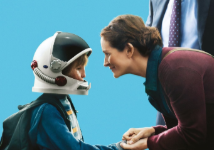 WONDERQuestion 2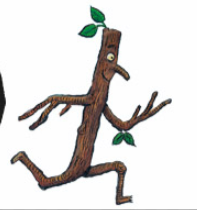 STICK MANQuestion 3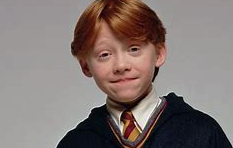 HARRY POTTER (THIS CHARACTER IS RON WEASLEY)Question 4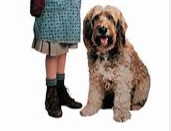 ANNIEQuestion 5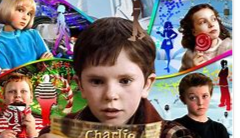 CHARLIE AND THE CHOCOLATE FACTORYQuestion 6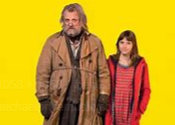 MR STINKQuestion 7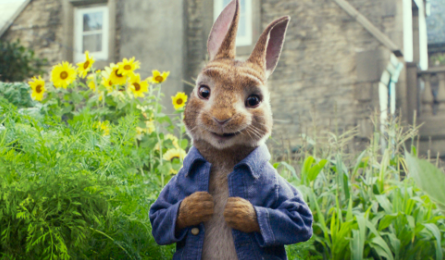 PETER RABBITQuestion 8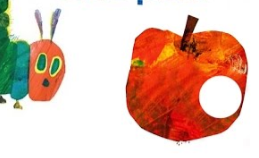 THE HUNGRY CATERPILLARQuestion 9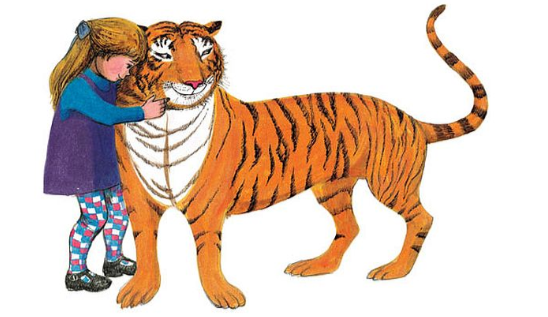 THE TIGER WHO CAME FOR TEAQuestion 10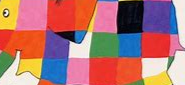 ELMER